Протокол № 1Заседания Попечительского Совета  КГКП «Дворец школьников»от 27.08.2019 г.Присутствовали:Директор КГКП «Дворец школьников» Кузьмина А.В., члены попечительского совета. Повестка дня:1.     Ознакомление с приказом Министерства образования и науки Республики Казахстан от 02 августа 2018 года №123 «Типовые правила организации работы Попечительского совета и порядок его избрания в организациях образования»2.     Утверждение состава попечительского совета КГКП «Дворец школьников» на 2019-2020 учебный год. Выборы председателя и секретаря попечительского совета.3.     План работы на 2019-2020 учебный год. Правила работы и положение Попечительского совета.4. Утверждение прейскурант цен попечительского совета КГКП «Дворец школьников» на 2019-2020 учебный год.1.     Слушали:1. По первому вопросы  повестки дня слушали директора КГКП «Дворец школьников» Кузьмину А.В., которая ознакомила присутствующих с приказом Министерства образования и науки Республики Казахстан от 02 августа 2018 года №123 «Типовые правила организации работы Попечительского совета и порядок его избрания в организациях образования»Постановили:Информацию КГКП «Дворец школьников» Кузьминой А.В., принять к сведению.2.     Слушали:По второму вопросу повестки дня слушали Кузьмину А.В., она рассказала о предложенных кандидатурах в попечительский совет и о том , что кандидаты в члены попечительского совета дали свое письменное согласие на выполнение своих полномочий на безвозмездной основе  и предложила утвердить следующий состав попечительского совета на 2019-2020 учебный год.(Список прилагается)Далее от членов попечительского совета КГКП «Дворец школьников» Мисилюк Е.А.. и Амерхановой Л.А.. поступило предложение избрать Ыдырысова Ж. председателем попечительского совета на 2019-2020 учебный год, а секретарем попечительского совета Абсейтову Г.С.. Членам попечительского совета КГКП «Дворец школьников»  предложено открыто проголосовать за вышеназванную кандидатуру.Итоги «За» - 10 человек, «Против» -0, «Воздержались»- 0Постановили:Утвердить состав попечительского совета в количестве 9 человек (список прилагается)Избрать председателем попечительского совета Ыдырысова Ж., а секретарем попечительского совета Абсейтову Г.С. Проводить заседания Попечительского Совета по мере необходимости, но не реже одного раза в квартал, оповещая всех членов Попечительского Совета уведомлением содержащим дату, время и место проведения заседания в срок не позднее, чем за семь рабочих дней до даты проведения заседания. Согласно приказа Министра образования и науки РК №123 от 02.04.2018, гл.4 п.163.     Слушали:По третьему вопросу слушали Ыдырысова Ж., который представил проект плана работы попечительского совета на 2019-2020 учебный год и ознакомил с положениями ПС.Постановили:В работе попечительского совета строго руководствоваться Правилам организации работы ПС, утвержденный приказом МОН РК №123 от 02.04.2018 года и положением ПС КГКП «Дворец школьников» от 26.08.2019 года .Утвердить предложенный проект плана работы4. Слушали:По четвертому вопросу слушали директора КГКП «Дворец школьников» Кузьмину А.В., с предложением о  утверждении прейскуранта цен на перечень платных услуг, оказываемых КГКП 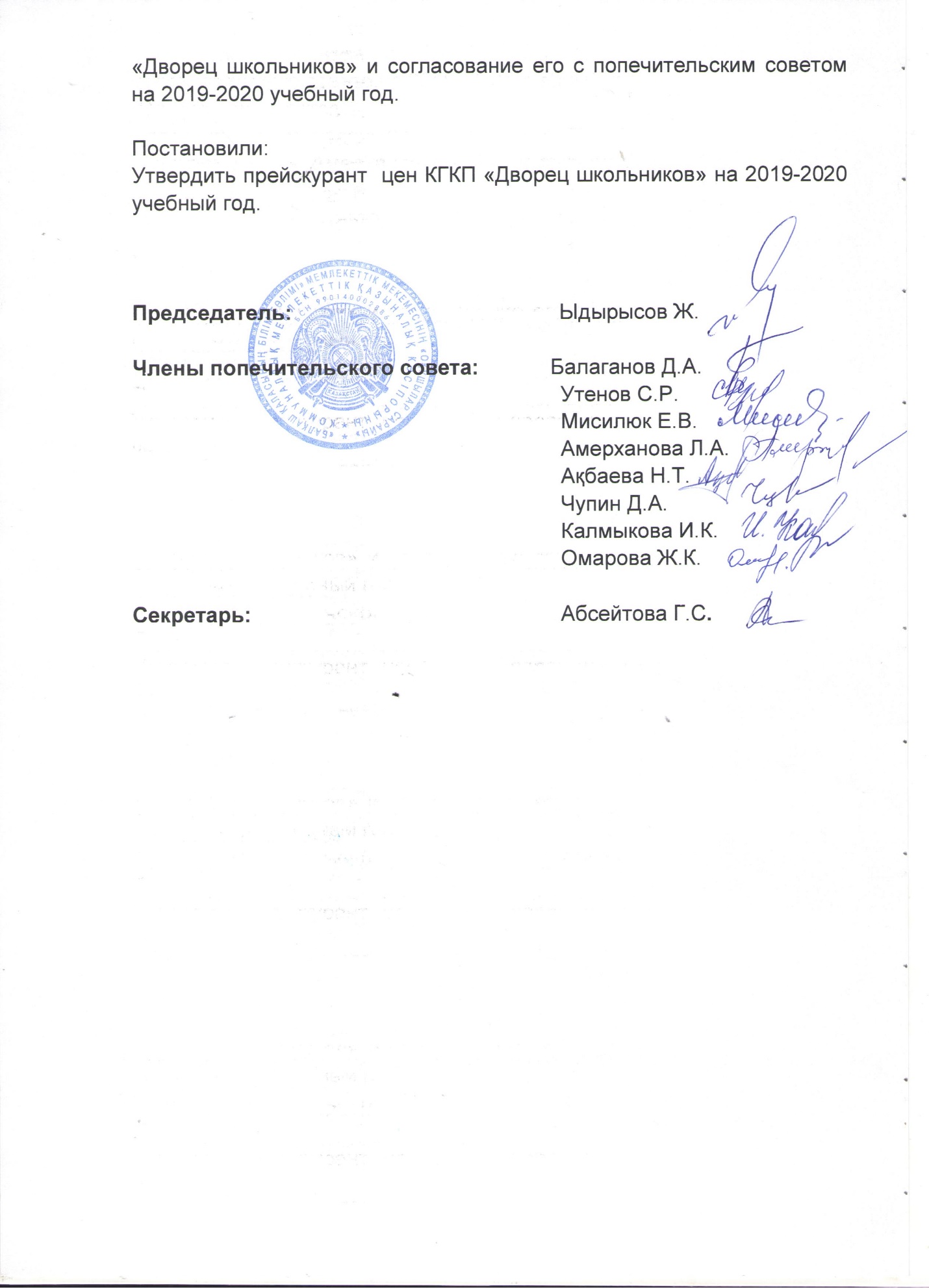 